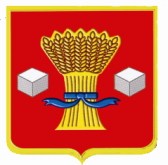 АдминистрацияСветлоярского муниципального района Волгоградской областиПОСТАНОВЛЕНИЕот 05.12.2022                      № 2096Об утверждении состава Наблюдательного совета муниципального автономного образовательного учреждения дополнительногообразования «Светлоярская детско-юношескаяспортивная школа» Светлоярского муниципального района Волгоградской областиВ соответствии с Федеральным законом от 03.11.2006 № 174-ФЗ «Об автономных учреждениях», в связи с изменением кадрового состава администрации Светлоярского муниципального района Волгоградской области, руководствуясь Уставом Светлоярского муниципального района Волгоградской области,п о с т а н о в л я ю:Утвердить состав Наблюдательного совета муниципального автономного образовательного учреждения дополнительного образования «Светлоярская детско-юношеская спортивная школа» Светлоярского муниципального района Волгоградской области (далее по тексту – МАОУ ДО «Светлоярская ДЮСШ»): Морозов Сергей Сергеевич – начальник отдела по управлению муниципальным имуществом и земельными ресурсами администрации Светлоярского муниципального района Волгоградской области;Красовская Татьяна Александровна – начальник расчетно-финансового отдела администрации Светлоярского муниципального района Волгоградской области;Макарова Елена Юрьевна – инженер по технике безопасности МАОУ ДО «Светлоярская ДЮСШ» (по согласованию);Николаева Галина Николаевна – тренер-преподаватель по акробатике МАОУ ДО «Светлоярская ДЮСШ» (по согласованию);Пешкова Ольга Александровна - представитель общественности (по согласованию);Галкина Яна Юрьевна – представитель общественности (по согласованию);Магомедов Шамиль Магамедшапиевич - представитель общественности (по согласованию).Признать утратившим силу постановление администрации Светлоярского муниципального района Волгоградской области от 21.02.2022  № 243 «Об утверждении состава Наблюдательного совета муниципального автономного образовательного учреждения дополнительного образования «Светлоярская детско-юношеская спортивная школа» Светлоярского муниципального района Волгоградской области».Отделу по муниципальной службе, общим и кадровым вопросам администрации Светлоярского муниципального района Волгоградской области (Иванова Н.В.) разместить настоящее постановление на официальном сайте Светлоярского муниципального района Волгоградской области.4. Настоящее постановление вступает в силу с момента его подписания.5. Контроль за исполнением настоящего постановления возложить на заместителя главы Светлоярского муниципального района Волгоградской области Кутыгу Г.А.Глава муниципального района                                                               В.В.ФадеевАбраменко Е.Н.